"Planes de mejora y mantenimiento resultado de la evaluación Docente"La evaluación es concebida como un proceso constante, organizado, formativo y sumativo. Según el estatuto docente vigente en su capítulo VII, art. 28. “Políticas para la evaluación de los académicos” La Universidad realizará la evaluación de los académicos a su servicio bajo los siguientes principios: Evaluación sistemática: Que permita obtener información sobre su desempeño en el transcurso del período. Evaluación diferencial: Teniendo en cuenta las distintas labores académicas y responsabilidades asignadas por las distintas unidades académicas de: docencia, investigación, proyección social, gestión. Evaluación Dimensional: Comprende la autoevaluación, heteroevaluación (estudiantes), coevaluación (jefe inmediato). Evaluación Formativa: Busca detectar las fortalezas y debilidades en su desempeño. Se plantean las características para una evaluación que responda de manera directa al perfil global docente:El perfil Global del docente de la Universidad de Manizales es un docente con sentido de pertenencia, valores sociales y con alta responsabilidad frente a la realidad mundial de apertura global al conocimiento, posee capacidades propias de sus funciones académicas y sustantivas: la docencia, la proyección, la investigación y la gestión.  Es un docente con desarrollo de competencias reflexivas y críticas en el ámbito social, cultural, ambiental, político, tecnológico e investigativo, con valores propios de la relación con los demás y consigo mismo, que plantea procesos de gestión frente al diálogo y la concertación desde el respeto de la diferencia y la diversidad. Es un docente con amplio conocimiento en las áreas de saber que orienta y experiencia en la fundamentación metodológica y didáctica del saber en relación con la diversidad de estudiantes atendidas. Adicionalmente con capacidad de cambio desde el aprendizaje continuo y para la vida. (Instituto Pedagógico 2022).Criterios de la evaluación Dimensional La autoevaluación: Es definida como el proceso de reflexión, interiorizado y consciente de los procesos formativos, interpersonales y según las labores académicas. Este proceso está comprendido desde la lectura de la heteroevaluación desde las dimensiones del ser, saber, hacer y convivir con un dialogo sobre su actuar procesional según sus funciones sustantivas en la universidad. Para efectos del ponderado final, la autoevaluación tiene un peso del 25%.La coevaluación: Proceso por el cual se valoran los puntos de vista y apreciaciones de trabajo de colectivos de trabajo, líneas de investigación o colectivos en los cuales el docente se encuentra relacionado. Es realizada por el Jefe inmediato. Para efectos del ponderado final, la coevaluación tiene un peso del 25%.La heteroevaluación: El proceso por el cual se realiza una evaluación de las dimensiones académicas encomendadas y su relación con las dimensiones del ser, saber y hacer. Es realizada por los estudiantes. Para efectos del ponderado final, la heteroevaluación tiene un peso del 50%.Criterios según la dimensión.Los criterios son definidos a la luz de las dimensiones evaluativas: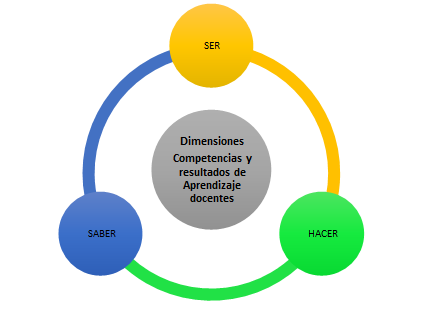 Ser:  Es el proceso volitivo, el cual se reconoce por la concreción de los pensamientos de una persona en su actuar, está encargada del desarrollo humano y sus potencialidades de desarrollo la relación con el otro y con su propia personalidad, están incluidas las competencias interpersonales, las cuales ha adquirido en su proceso de formación y a lo largo de su vida al relacionarse en comunidades según su función académica ejercida en la universidad de Manizales.Saber: Es el proceso cognitivo, las habilidades intelectuales y procesos de pensamiento crítico, reflexivo e investigativo necesarias para llevar a cabo una acción académica. El saber está integrado por el saber especifico y saber genérico y se evidencia en el hacer docente.Hacer: Es el proceso de aplicación, se encarga de la práctica docente, la gestión, la investigación y los aspectos integrales de sus funciones sustantivas, es específicamente en el hacer donde se determina la forma en la cual aplica el saber de las áreas y el saber profesional a la luz de las necesidades de los contextos.Criterios EvaluativosLos criterios de evaluación son el conjunto de actitudes visibles en los desempeños docentes, que dan cuenta de su actuar dentro de sus funciones académicas. Son observables, medibles, claras y concretas y están relacionadas con cada dimensión. Los criterios están escritos en forma de resultados de desempeño los cuales garantizan su relación con las necesidades de los programas y sus contribuciones en el proceso, formativo, didáctico, académico, disciplinar e interpersonal. Los criterios de evaluación apoyan las dimensiones de competencias al indicar los desempeños de los docentes. Estos criterios de evaluación son abordados mediante una escala valorativa de 0 a 10 donde de cero a dos es nivel deficiente, de tres a cinco es insuficiente, de seis a siete es aceptable, de ocho a nuevo es bueno y diez es excelente.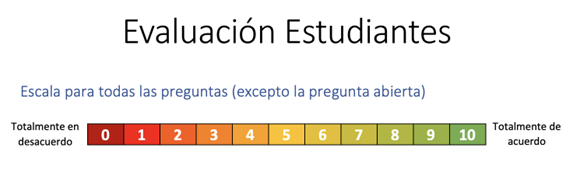 Escala de evolución promedio final 0-5 para la evaluación final docente en programas de pregrado y posgrado en sus diversas modalidadesPLANES DE MEJORA Y MANTENIMIENTO La Universidad de Manizales, en búsqueda constante de la excelencia académica, ha establecido que se construirán planes de mejora y mantenimiento con todos los docentes de la Universidad independientemente de su escala valorativa resultado de la evaluación docente. FORMATO DE PLAN DE MEJORA Y MANTENIMIENTO DOCENTE UNIVERSIDAD DE MANIZALESINFORMACIÓN GENERAL:FORMULACIÓN DEL PLAN DE MEJORA Y MANTENIMIENTO Fecha de realización del plan: DD/MM/AA Periodo evaluado: Evaluaciones con las que se formula el plan de mejoramientoResultados esperados de los siguientes procesos institucionales de evaluación docenteEn la primera columna deben seleccionar una de las dimensiones (saber, ser y hacer) y criterios de los que se requieren atención, según el análisis hecho a los resultados de la evaluación docente.  CONSTANCIA DE NOTIFICACIÓNEn la fecha ____________se le notifica a (Nombre del docente) _______________________el resultado total de la evaluación docente correspondiente al año y periodo académico_____.Se le entrega copia del resultado y se le hace saber que ante el mismo proceden los procesos:1)  Diseño del plan de mejora y mantenimiento docente. 2) Fechas de seguimiento del plan de mejoramiento																			SEGUIMIENTO DEL PLAN DE MEJORAMIENTO Y MANTENIMIENTO DEL DESEMPEÑO DOCENTE PuntajeDescripción5El desempeño frente a los criterios es EXCELENTE en cumplimiento de las mismas según sus funciones sustantivas cargo y los criterios planteados en el instrumento evaluativo.4El desempeño frente a los criterios es BUENO en cumplimiento de las mismas según sus funciones sustantivas cargo y los criterios planteados en el instrumento evaluativo.3El desempeño frente a los criterios es ACEPTABLE en cumplimiento de las mismas según sus funciones sustantivas cargo y los criterios planteados en el instrumento evaluativo.2El desempeño frente a los criterios es INSUFICIENTE en cumplimiento de las mismas según sus funciones sustantivas cargo y los criterios planteados en el instrumento evaluativo.1El desempeño frente a los criterios es DEFICIENTE en cumplimiento de las mismas según sus funciones sustantivas cargo y los criterios planteados en el instrumento evaluativo.ESCUELA, DEPARTAMENTO O PROGRAMA:NOMBRE DEL DOCENTE:NOMBRE DEL JEFE INMEDIATO: (responsable de acompañar verificar el cumplimiento del plan de mejora y mantenimiento)ESTUDIANTES (50%)AUTOEVALUACIÓN (25%)JEFE INMEDIATO (25%)PONDERADORESULTADO GLOBALESTUDIANTES (50%)AUTOEVALUACIÓN (25%)JEFE INMEDIATO (25%)PONDERADORESULTADO GLOBALDIMENSIÓN EVALUADA(saber, ser y hacer)  OBJETIVOACCIONESEVIDENCIA O ENTREGABLE CUANTIFICABLE (INDICADOR) OBSERVACIONESDe acuerdo con el anterior plan de mejora y mantenimiento, el profesor se compromete a presentar el avance de la ejecución para la siguiente fecha: De acuerdo con el anterior plan de mejora y mantenimiento, el profesor se compromete a presentar el avance de la ejecución para la siguiente fecha: De acuerdo con el anterior plan de mejora y mantenimiento, el profesor se compromete a presentar el avance de la ejecución para la siguiente fecha: DIMENSIÓN EVALUADALOGROS ALCANZADOS Y EVIDENCIAS DE LAS ACCIONES DESARROLLADAS% DE CUMPLIMIENTO